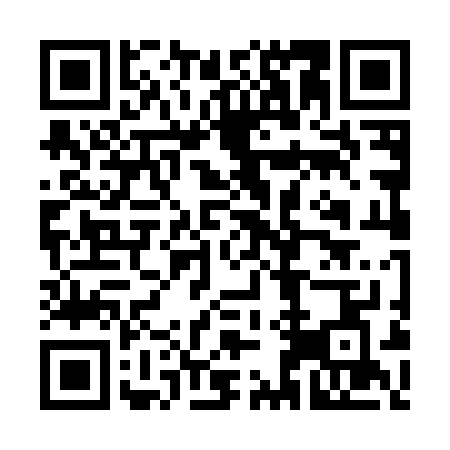 Prayer times for Monte das Casas Velhas, PortugalWed 1 May 2024 - Fri 31 May 2024High Latitude Method: Angle Based RulePrayer Calculation Method: Muslim World LeagueAsar Calculation Method: HanafiPrayer times provided by https://www.salahtimes.comDateDayFajrSunriseDhuhrAsrMaghribIsha1Wed4:526:341:296:238:2510:002Thu4:516:321:296:238:2610:013Fri4:496:311:296:248:2710:024Sat4:486:301:296:248:2810:045Sun4:466:291:296:258:2910:056Mon4:456:281:286:258:2910:067Tue4:436:271:286:268:3010:088Wed4:416:261:286:268:3110:099Thu4:406:251:286:278:3210:1110Fri4:396:241:286:278:3310:1211Sat4:376:231:286:288:3410:1312Sun4:366:221:286:288:3510:1513Mon4:346:211:286:298:3610:1614Tue4:336:201:286:298:3710:1715Wed4:316:191:286:308:3810:1916Thu4:306:181:286:308:3910:2017Fri4:296:171:286:318:4010:2118Sat4:286:171:286:318:4010:2319Sun4:266:161:286:328:4110:2420Mon4:256:151:286:328:4210:2521Tue4:246:141:296:338:4310:2622Wed4:236:141:296:338:4410:2823Thu4:226:131:296:348:4510:2924Fri4:216:121:296:348:4610:3025Sat4:206:121:296:358:4610:3126Sun4:186:111:296:358:4710:3227Mon4:186:111:296:368:4810:3328Tue4:176:101:296:368:4910:3529Wed4:166:101:296:378:4910:3630Thu4:156:091:296:378:5010:3731Fri4:146:091:306:378:5110:38